ISTRUZIONI PER IL COMPITOLeggi  l’articolo – Le "cose" che hanno fatto l'Italia   L'Espressodell’unità 1  Dell’Italia sui Giornali.Descrivi “le cose” che hanno fatto l’America, e lo stereotipo americanoDizionario dei simboli americaniLavoro collettivo degli studenti di italiano diEmmanuel College       Apple: Apple e’ un marchio che fa i cellulari, i computer, e altri 
                                  dispositivi elettronici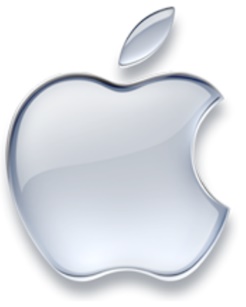 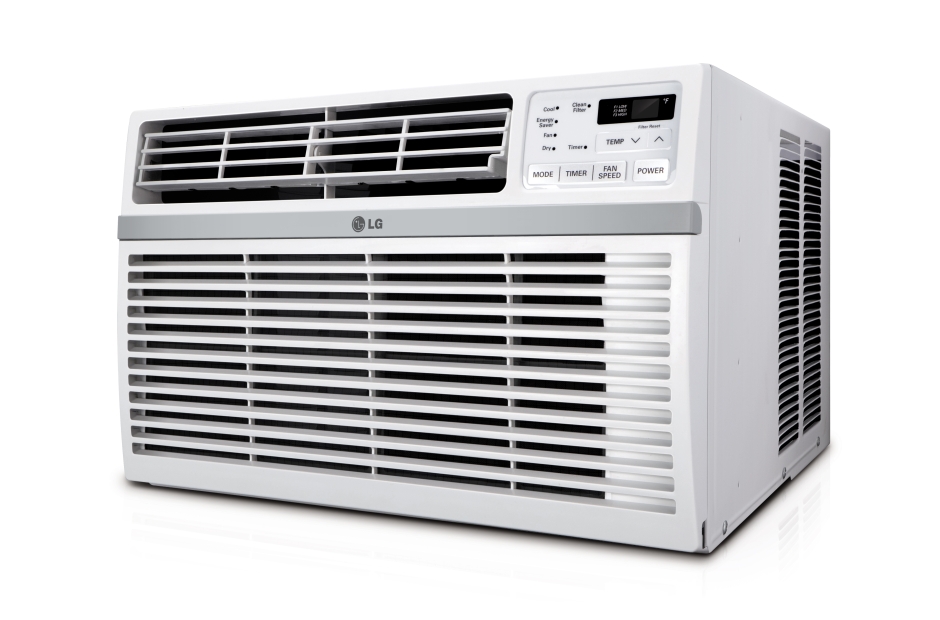 Aria condizionata Macchina o sistema per diminuire o aggiungere calore da uno spazio per raffreddare o riscaldare la temperatura media. Non c’è negli Stati Uniti casa, negozio o veicolo di trasporto pubblico o privato senza l’aria condizionata.             Aeroplano: Era inventato dai fratelli Wright nel millenovecentotre. 
              Era il primo aeroplano capace di volare.                                                       BBQ- pezzi di carne arrostiti su un fuoco all’aperto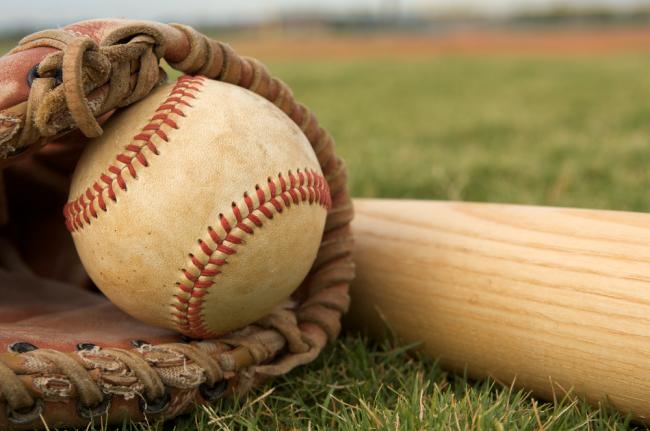 Baseball Gioco sportivo che si gioca con una mazza e una palla. È lo sport nazionale degli americani. I tifosi e spettatori di questo sport comunemente vedono le partite mentre bevono la birra e mangiano i “cani caldi” (in sé stesso un’altra tradizione indubbiamente americana) Era inventato nel 1939.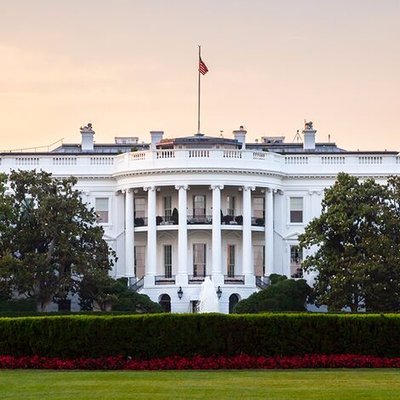  Casa Bianca Residenza ufficiale e posto di lavoro dal presidente degli Stati Uniti. È situata al 1600 da Pennsylvania Avenue a Washington, D.C. È stata costruita da schiavi nel secolo XVIII. Attualmente è abitata da un pagliaccio arancione.
           Coca Cola: Coca Cola e’ la soda piu’ popolare negli Stati  Uniti.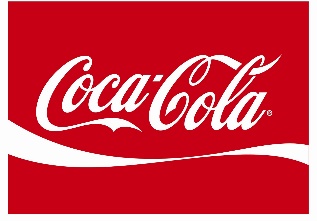 			        Corn dog- un hot dog coperto di farina di mais, fritto, e servito su un 
                                           bastone.  Inventato in texas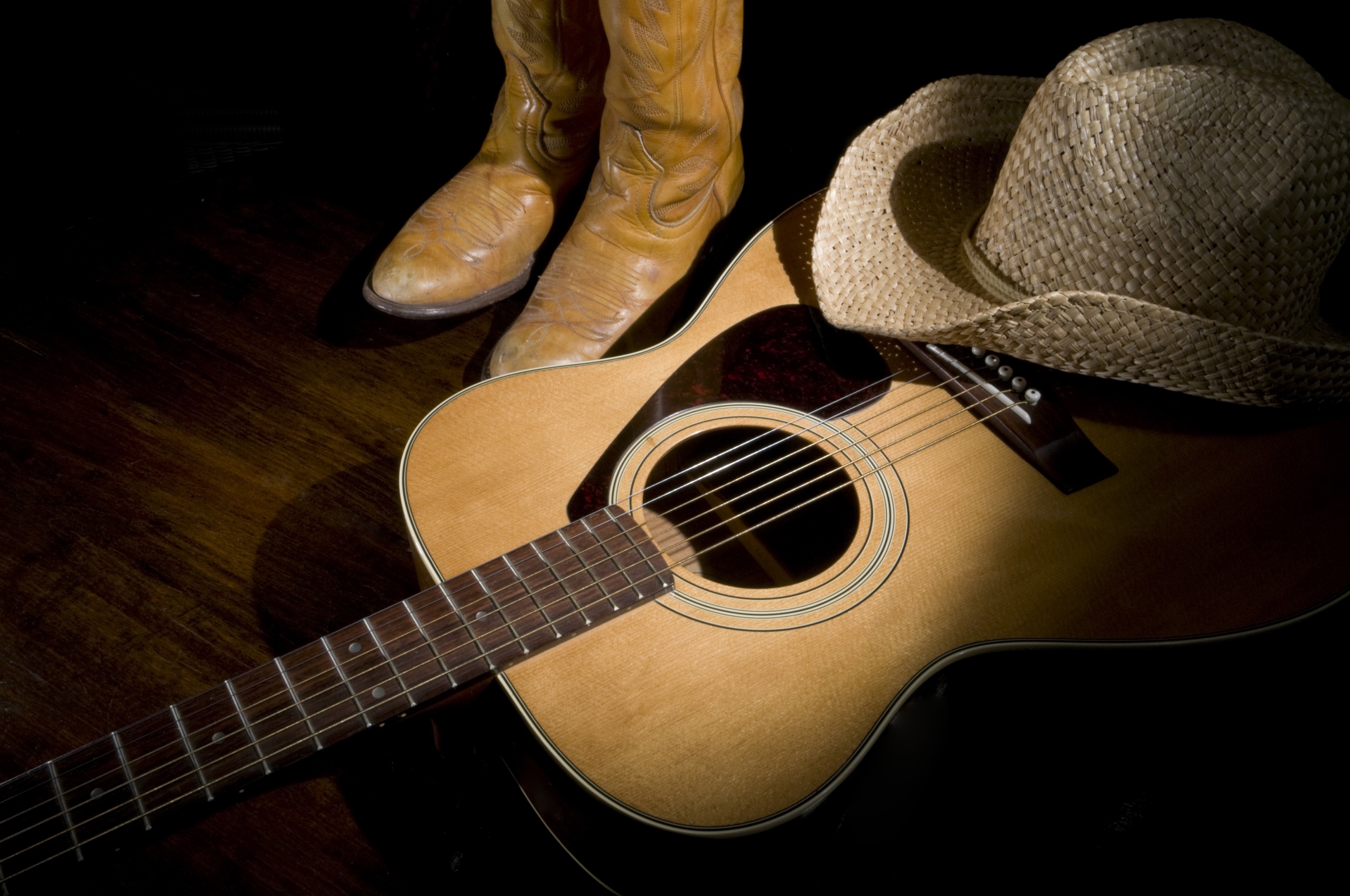     Country (musica) Genere musicale nato nel sud degli Stati Uniti nella
     decade del 1920. Ha quattro temi generali: “Nessuno pensa che 
     dobbiamo essere insieme”, “La nostra relazione non sta 
     funzionando”, “Ti amerò per sempre” e “Questo è il vero modo di 
              vivere”. Crockpot: Una pentola per cucinare. Era inventato dalla Naxon Utilities Corporation a Chicago. Inspirato da un fornello di fagioli.       Disneyworld/land: E’ il parco tematico spell piu’
                                                              popolare in America dove tutti vanno da bambini. 
                                                              I personaggi principali sono Topolino e Topolina 
                                                             (Mickey e Minnie).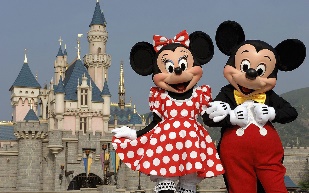 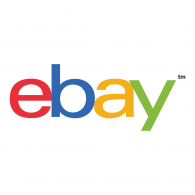                                                        E-bay:  E-bay e’ un sito dove le persone possono 
acquistare e                                  vendere qualsiasi cosa per un prezzo basso. 
         Elettricità: L’Elettricità dà luce al nostro mondo ed era inventata  da Thomas Edison e da Nicholas Tesla.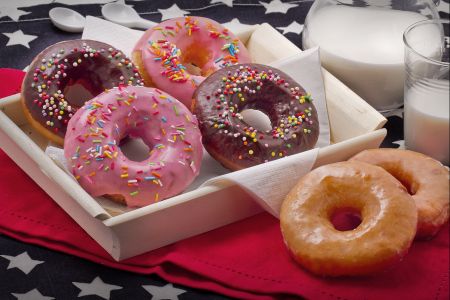                                                       Donoughts Erano inventati da Hanson Gregory nel 
                                                      milleottocentoquarantasette. Lui ha inventato la forma tradizionale 
                                                      che vediamo oggi. 
Easy Bake Oven: Un fornello per dolci per bambini. E’ un giocattolo. È  stato inventato da Kenner Products a Cincinnati, Ohio. 
GoPro: E’ una videocamera da mettere sulla fronte  per filmare un’ azione. Era inventato nel  2002 da Nick Woodmanfootball americano Un sacco di giocatori di una squadra cercano di portare un pallone ovale da un estremo all’altro del campo da gioco. È pericoloso e non particolarmente interessante.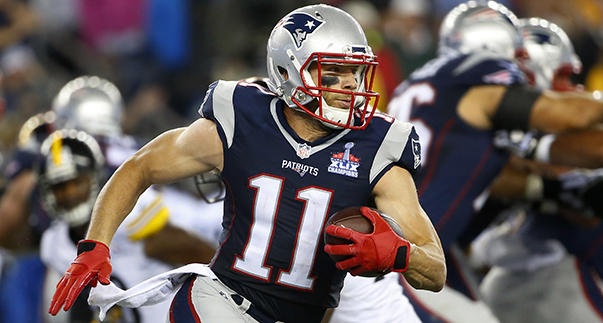            Ford: Ford è un’azienda di automobili molto 
                                                              popolare in America ed è stata creata da Henry 
                                                              Ford nei primi anni del Novecento.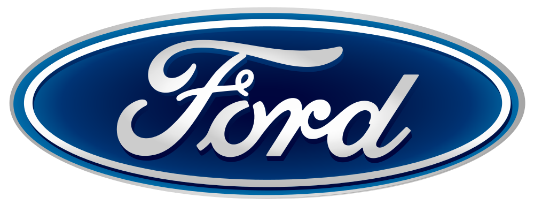 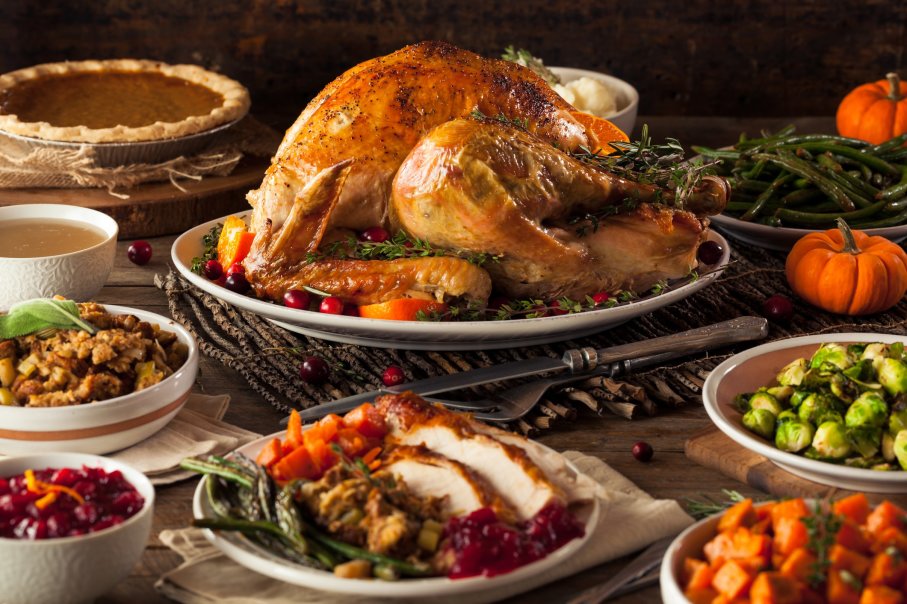 Giorno del Ringraziamento Riunione familiare che succede una volta al anno, nell’ ultimo giovedì di novembre, in cui si mangia tacchino, zucca e torta di mela in eccesso per celebrare la stagione della raccolta. Frequentemente è anche la fonte di molti conflitti familiari degli americani.Heimlich Maneuver: Un’azione di emergenza per quando qualcuno soffoca. È  stata inventata  da Henry Heimlich, un chirurgo americano.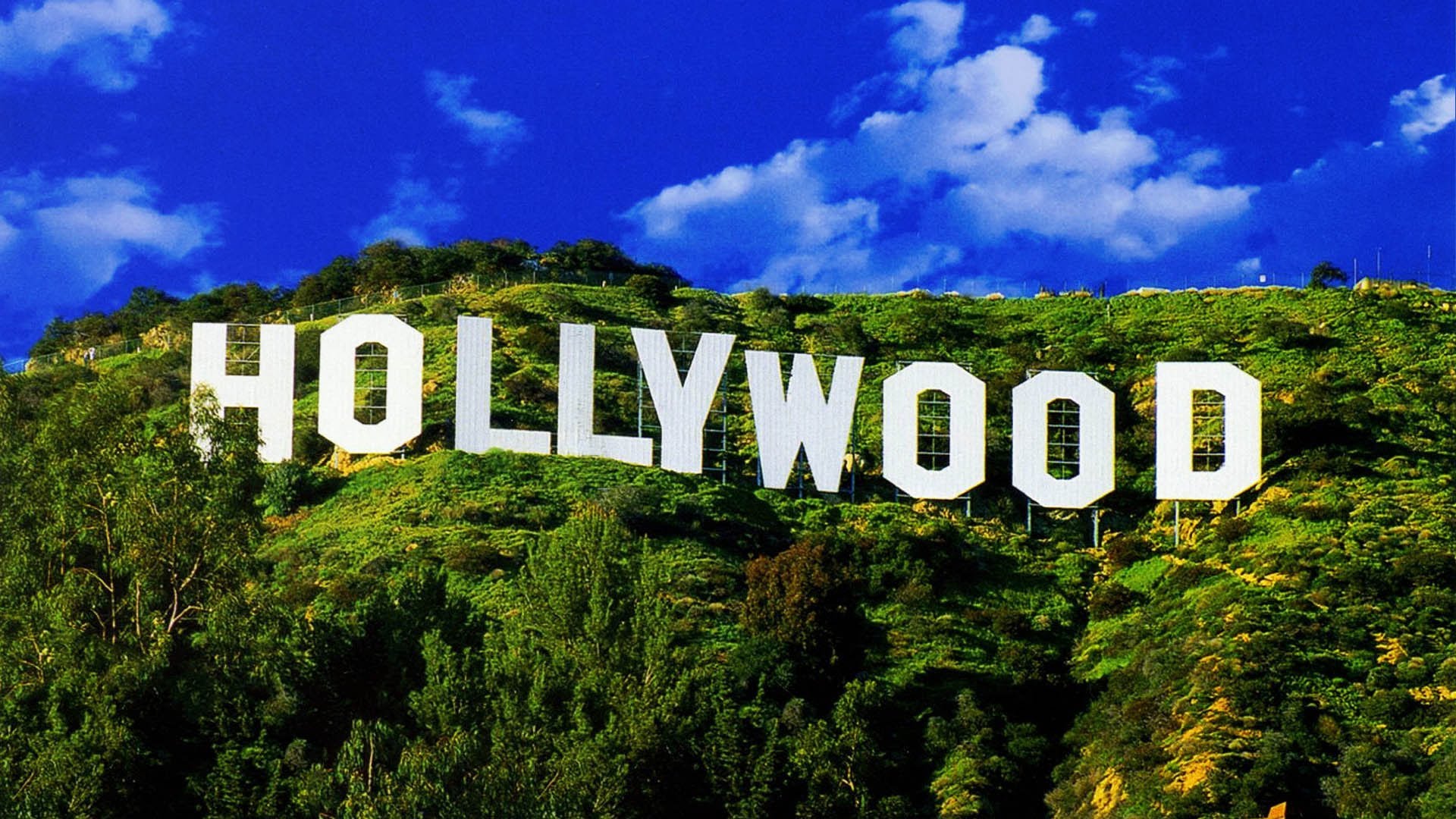 Hollywood Casa spirituale di tutti gli attori e le attrici americani e di tutta l’arte americana degna di questo nome.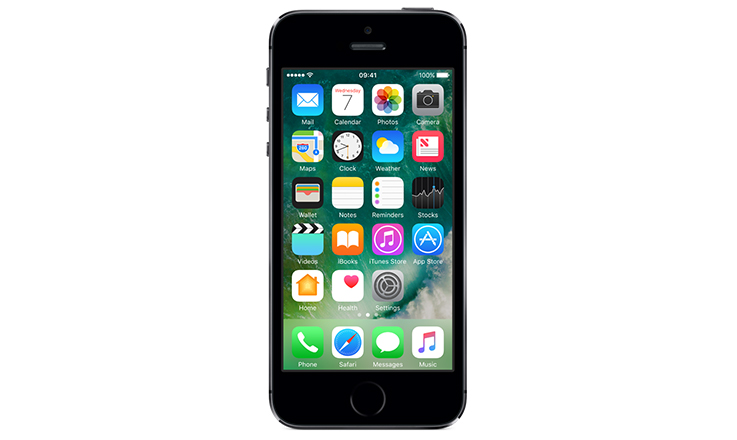                       iPhone Il migliore smartphone                       (telefonino intelligente) del mondo. Non c'è bisogno di dire di più.                                                                Jeans- pantaloni in denim o altri tessuti di cotone, per 
                                                          uso informale.
                                                                Jerky    È un tipo di carne che è affumicato e seccato.                       Juke Box: Una scatola che contiene molte canzoni tra cui le 
                  persone possono scegliere. Si trova di solito nei ristoranti e 
                  le persone anche ballano. Era inventato di Louis Glass 
                  and William S. Arnold nel 1890.                    Kellogg’s: Kellogg’s e’ un marchio che fa molti cereali che gli 
                                                    americani mangiano per la prima colazione.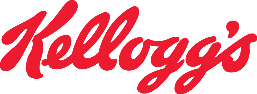 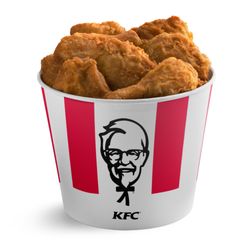 KFC L’epitome del cibo fritto, primo gruppo alimentare degli americani.

Liberty Bell: Questa e’ una campana di bronzo che simboleggia 
                                              la liberta’ in America.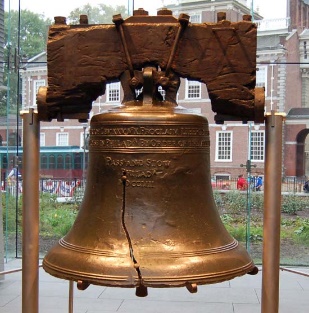 			      Lobster roll- Un panino con aragosta è un panino di fast food originario del 
                                          New England, costituito da carne di aragosta servita su un panino alla 
                                          griglia in stile hot dog.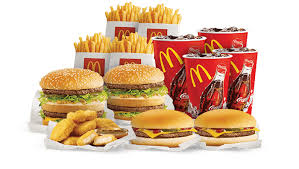  McDonald’s Più di essere un ristorante, i sui archi dorati sono un simbolo  del capitalismo e imperialismo mondiale.       Nike: Nike e’ un marchio sportivo popolare. Loro fanno scarpe, 
                                                          abiti e  altri generi di abbigliamento.
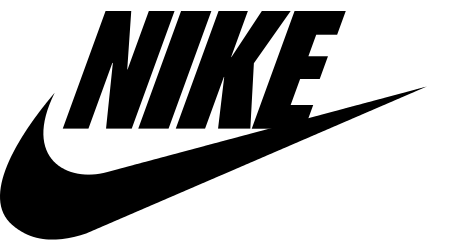         Neflix: Un programma americano popolare con show e 
       intrattenimento. Molti studenti e adulti usano 
         questo programma per vedere i film e anche gli show.             Oreo’s: Oreo e’ un famoso marchio di biscotti. Sono 
                                                            biscotti al cioccolato con crema al centro.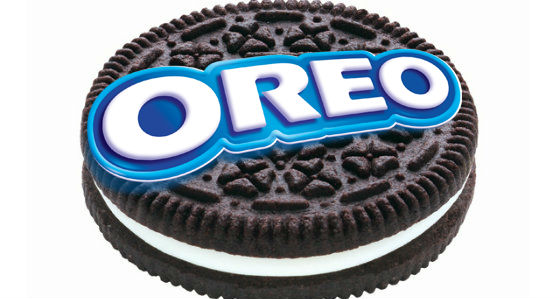        Peanut Butter and Jelly (burro di arachidi e 
                                                       marmellata): Questa e’ una combinazione 
                                                       popolare di panino. Molti ragazzi mangiano questo 
                                                       per un pranzo a scuola. E’ un panino che è molto 
                                                       facile e veloce da fare.
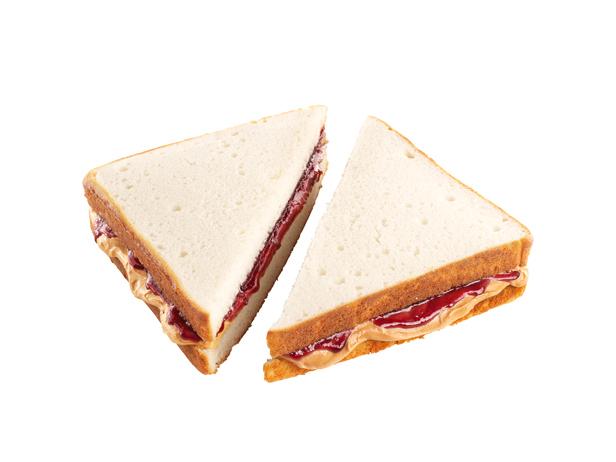                                                         Radiocarbon dating  Inventato dal William Libby nel 1949. 
                                                        E’ una  tecnica utilizzata scoprire l’età dei manufatti archeologici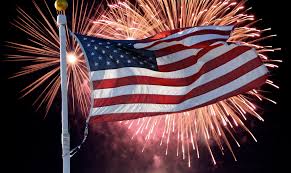         Quattro luglio Ogni anno gli americani spendono un quarto di un 
        milione di dollari in fuochi per celebrare il Giorno
        dell’Indipendenza. Li acquistano dalla Cina.          Rock n Roll: Un tipo di musica con le chitarre e i tamburi. Iniziato negli 
         anni quaranta/cinquanta e che continua ancora oggi.
        S’mores- uno spuntino dolce composto da una barra di cioccolato 
       marshmallows tostati  e confezionati tra cracker graham

         Smithsonian è un museo nella capitale della nazione americana  che
         offre uno sguardo della storia americana.                        Starbucks: e’ una delle aziende di caffe’ piu’ popolari in America.  
                                                    Vende molti tipi di caffe’ fantasiosi e anche molti tipi di caffè 
                                                    italiani.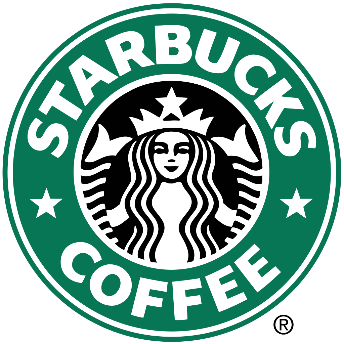 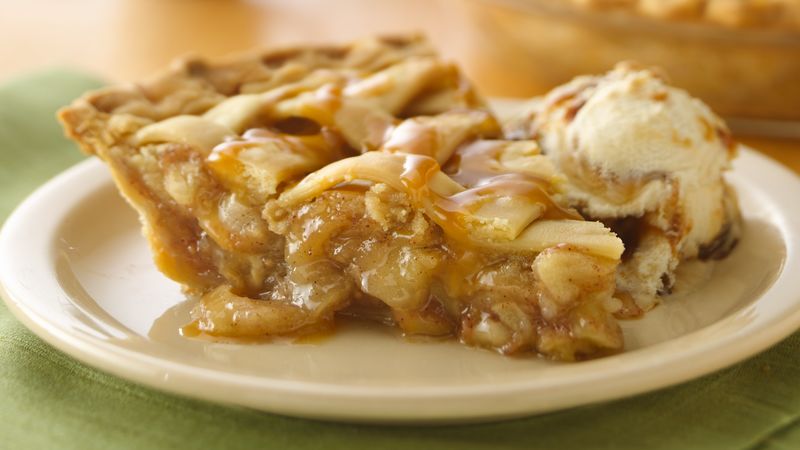 Torta di mela Tutto quello che c’è di buono, amabile, nobile e virtuoso degli americani è compresso in questa torta. 
       Uber: Una compagnia che trasporta le persone 
      in molti posti.                      Uncle Sam: Lui e’ un simbolo per gli Stati Uniti e per il 
                                                                      governo.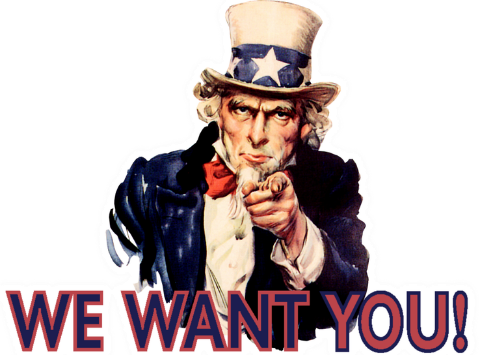              Vegas: Questa e’ la citta’ del Nevada dove la gente va a 
                                                       divertirsi, bere e giocare d’azzardo. 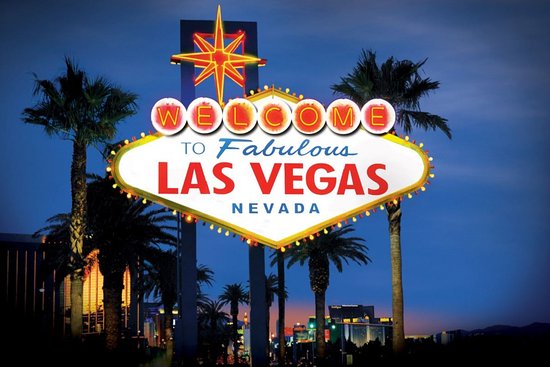 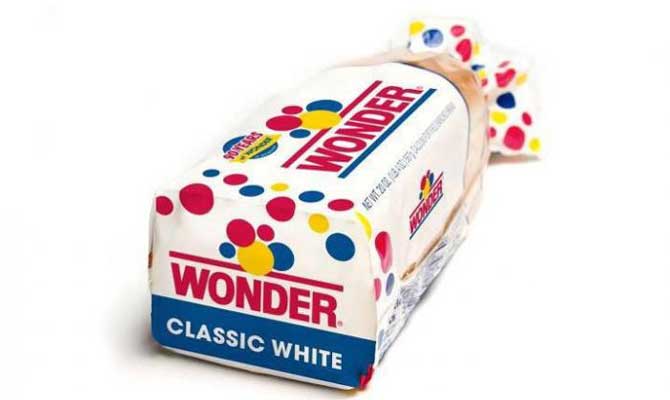 Wonder (pane) Una delle più antiche marche di pane americano. Il nome viene anche usato in riferimento alla persona caucasica che è sempre così felice di essere bianca che sempre si ride di tutto.                                                                            Y -YMCA: Questa e’ un’organizzazione senza 
                                                                           scopo di lucro che ha attivita’ che rafforzano la
                                                                           communita’. Ce ne sono molte in tutto il  paese. 
        YouTube- YouTube è un servizio di condivisione video  
       che consente agli utenti di guardare i video postati da altri 
       utenti e di caricare i propri video. Il servizio è stato avviato 
       come sito indipendente nel 2005 ed è stato acquisito da 
      Google nel 2006.        Zipper: È stato inventato nel  1893 da Whitcomb Judson.       Gli zipper sono su tutti gli abiti, gli zaini, ed alter cose.